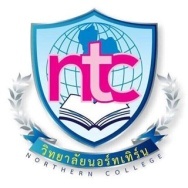 ขั้นตอนการออกหนังสือรับรองนักศึกษา***หมายเหตุ***ระยะเวลาในการออกหนังสือรับรอง 1 วันขั้นตอนการออกหนังสือรับรองนักศึกษา1. นักศึกษารับเอกสาร (ท-7) พร้อมแจ้งเหตุผลต่อเจ้าหน้าที่2. นักศึกษากรอกข้อมูลให้ถูกต้องครบถ้วน พร้อมแนบรูปถ่ายสีชุดนักศึกษาถูกระเบียบ ขนาด 1นิ้ว 1 รูป3. ส่งเอกสาร ณ ห้องทะเบียน4. เจ้าหน้าที่ตรวจสอบความถูกต้อง และดำเนินการออกหนังสือรับรองนักศึกษา5. เจ้าหน้าที่ตรวจสอบเอกสารให้เรียบร้อย พร้อมจ่ายเอกสารให้นักศึกษา6. นักศึกษาตรวจสอบความถูกต้อง และลงชื่อรับเอกสาร